GUÍA DE LENGUAJE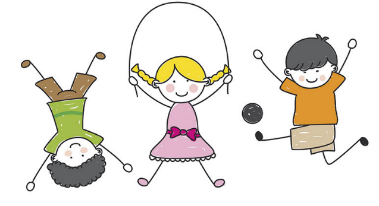 INSTRUCCIONES: POEMA   A E I O U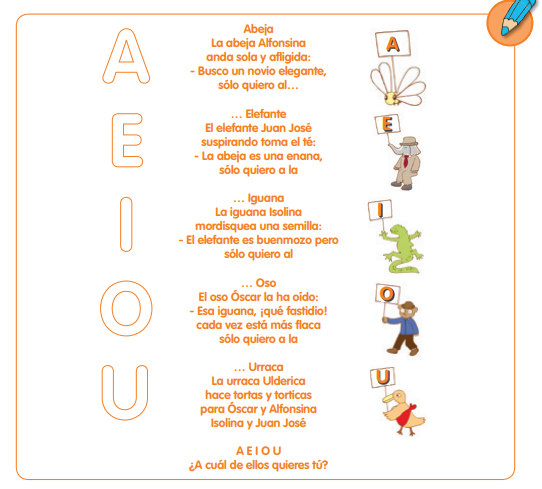 Observa la vocal de cada fila y pinta el personaje segú el poema.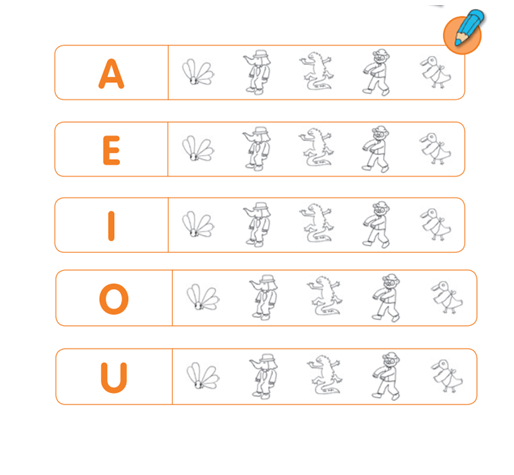 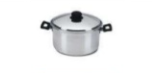 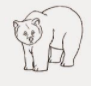 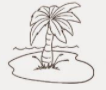 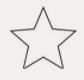 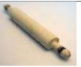 I    U   O    A   ENombre:Curso: Pre kínderSemana 33Para trabajar con mi guía necesito:Estar en un ambiente tranquilo.Lavarme las manos.Estar en compañía de un adulto.Tener los materiales a mano, para realizar la actividad.